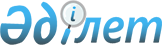 Об обслуживании части негосударственного внешнего займа открытого акционерного общества "Отель Астана", привлеченного под государственные гарантии Республики КазахстанПостановление Правительства Республики Казахстан от 14 сентября 2000 года N 1392

      В целях недопущения фактов дефолта по негосударственному внешнему займу, привлеченному под государственные гарантии в рамках кредитных линий Турции и США, Правительство Республики Казахстан постановляет: 

      1. Министерству финансов Республики Казахстан подписать с закрытым акционерным обществом "Эксимбанк Казахстан" и открытым акционерным обществом "Отель Астана" кредитное соглашение, в котором предусмотреть: 

      возврат открытым акционерным обществом "Отель Астана" начиная с 2001 года по 2008 год денег, выплаченных в 2000 году в силу выданных государственных гарантий Республики Казахстан и подлежащих выплате в соответствии с пунктом 2 настоящего постановления. 

      начисление 5 (пяти) процентов годовых на деньги, подлежащие возврату открытым акционерным обществом "Отель Астана" в республиканский бюджет. 

      выплату агентского вознаграждения закрытому акционерному обществу "Эксимбанк Казахстан" за счет средств заемщика - от открытого акционерного общества "Отель Астана". 

      2. Министерству финансов Республики Казахстан, после подписания вышеуказанного соглашения, в соответствии с выданной государственной гарантией от 20 мая 1999 года N 0000035, на основании счета иностранного банка оплатить за открытое акционерное общество "Отель Астана" платеж, предусмотренный на 1 сентября 2000 года в размере 2 067 096,63 (два миллиона шестьдесят семь тысяч девяносто шесть долларов, шестьдесят три цента) долларов США и штрафные проценты согласно предоставленным счетам в пределах средств, предусмотренных в республиканском бюджете на 2000 год по программе "Кредитование, связанное с выполнением обязательств по правительственным гарантиям".     3. Настоящее постановление вступает в силу со дня подписания.     Премьер-Министр   Республик Казахстан     (Специалисты: Мартина Н.А.,                   Петрова г.В.) 
					© 2012. РГП на ПХВ «Институт законодательства и правовой информации Республики Казахстан» Министерства юстиции Республики Казахстан
				